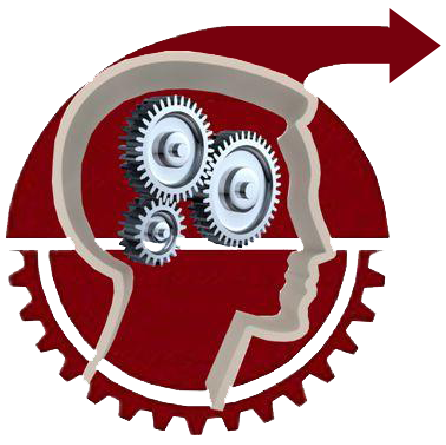 Հաջողակ բիզնեսում կարևոր են խնդիրների ոչ ստանդարտ լուծումները, նոր գաղափարները, ստեղծագործական մտածողությունը և նորարարական մոտեցումները: Շատ կարևոր է սակայն նորարարության և առողջ բանականության միջև պահպանել հավասարակշռություն, կարողանալ ցուցաբերել ինքնատիպություն, բայց միևնույն ժամանակ ապավինել իրական բիզնես-խնդիրներին և ակնկալվող շահույթին:Ծրագրի կառուցվածքըՈՒՍՈՒՄՆԱԿԱՆ ԾՐԱԳԻՐԲնավորության անհատական գծեր (Personality Traits) -2 ժամԲնավորության անհատական գծեր:Անհատական զարգացում և բիզնես մտածելակերպի ձևավորում:Բիզնես և կառավարչական հաղորդակցման հմտություններ:Ընդհանրական անձնական հատկանիշներ, որոնք հատուկ են հաջողակ բիզնեսմեններին:Ստեղծագործական և քննադատական մտածողություն (Creative and Critical Thinking) – 6 ժամ Ստեղծագործական մտածողության հիմնական հասկացությունները, նմանությունները և տարբերությունները:Սստեղծագործական մտածողության միջոցով նորարարական գաղափարների զարգացում:Յուրաքանչյուր մասնակցի «Ստեղծագործական հանճար»-ի բացահայտում: Նորարարություն (Innovation) – 6 ժամԻ՞նչ է «Ինովացիա»-ն:Ինովացիայի, ստեղծագործական մտածողության և գյուտի միջև առկա տարբերությունները:Ինովացիան որպես բիզնեսի հաջողության գրավական:Ինչպե՞ս է նորարարությունը անդրադառնում տնտեսության զարգացման վրա:Ինչու՞ են երկրները համեմատվում ըստ իրենց ինովացիոն զարգացման մակարդակի ցուցանիշների:Խնդիրների լուծման ստեղծագործական մոտեցում (Creative Problem Solving) – 6 ժամԽնդիրների ստեղծագործական լուծման գործընթացի էությունը:Խնդիրների ստեղծագործական լուծման գործընթացի «հավաքագրման» և «կենտրոնացման» փուլերում կիրառվող տեխնիկան և հմտությունները: Թիմում նոր կամ ոչ ստանդարտ խնդիրների լուծման համար արդյունավետ աշխատանքային մեթոդները:Ներքին արգելքները, որոնք սահմանափակում են կրեատիվությունը և դրանք շրջանցող մեխանիզմները:Ձեռներեցություն (Entrepreneurship) – 6 ժամՁեռներեցության և ձեռնարկատիրության սահմանումները և տարբերությունները:Ձեռներեցի տիպաբանություն. հատկանիշների  բացահայատում  և  ձեռնարկատերի  տիպի ինքնաճանաչում:Բիզնես գաղափարի գեներացիա:Ձեռներեցության ճանապարհային քարտեզ ( բիզնես գաղափար, կոնցեպցիա, նյութական արժեք և շուկայի հետազոտություն, բիզնես պլան, իրականացում):Շահույթի և/կամ սոցիալական բարեկեցության համար արժեքի ստեղծման բիզնես ռիսկերի կառավարում:Բիզնես մոդելավորում (Business Modeling) – 6 ժամ«Բիզնես մոդել»-ի սահմանում:Բիզնես մոդելի «CANVANS»:Հաջողակ բիզնես ստանալու առանցքային բաղադրիչները:Կազմակերպության ներքին ռեսուրսների կառավարման միջոցով սպառողական արժեքի ստեղծման գործընթացը:ԽՈՐՀՐԴԱՏՎԱԿԱՆ ԾՐԱԳԻՐՁեռնարկատիրություն և իրավական հիմնախնդիրներ (Business and Legal Issues) – 2 ժամԻրավական տեսանկյունից բիզնեսի ճիշտ մեկնարկման և զարգացման արժեքն ու դերը:Ձեռներեցներին և նրանց բիզնեսը դեպի կործանում տանող հաճախակի հանդիպող իրավական սխալները:Մտավոր սեփականության օբյեկտների առևտրայնացման համապատասխան պայմանագրերը, բիզնես կառուցվածքները:Բիզնես կառավարումը, էթիկան և ապահովագրությունը:Բիզնեսի հիմնում և գրանցում (Business Establishment and Registration) -3 ժամԲիզնեսի ձևավորման գործընթացը, զարգացման փուլերը:Բիզնես պլանի իրականացում:Մտավոր սեփականություն (Intellectual Property) – 3 ժամՄտավոր սեփականության հիմնական հասկացությունները (ապրանքային նշաններ, գյուտեր, արտոնագրեր, օգտակար մոդելներ և այլն):Մտավոր սեփականության կառավարման գործընթացը Հայաստանում:Մտավոր սեփականությունը նորարարական ստարտափերի աճի և հաջողության գործընթացում:ԾՐԱԳՐԻ ԳՈՐԾՆԱԿԱՆ ՄԱՍՄենթորինգ և քոուչինգ (Mentoring and Coaching)Start-up ստեղծելու համար` մենթորինգ:Start-up-ը զարգացնելու համար` քոուչինգ:Նորարարական գաղափարների վավերացում:ԾՐԱԳՐԻ ԱՎԱՐՏԻՆ ՄԱՍՆԱԿԻՑՆԵՐԸ ԿԿԱՐՈՂԱՆԱՆԿիրառել ստեղծագործական և քննադատական մտածողությունը միջանձնային, բիզնես և կառավարչական կոմունիկացիաներում:Խնդիրների լուծման ստեղծագործական մոտեցման միջոցով գեներացնել վառ և հետաքրքիր գաղափարներ, ստեղծել նոր ուղղություններ աշխատանքում, կարիերայում, բիզնեսում: Կիրառել ոչ ստանդարտ որոշումներ ամենատարբեր իրավիճակներում:Հասկանալ «ինովացիայի» ազդեցությունը տնտեսության զարգացման վրա, ինչպես նաև գաղափարը հաջողակ բիզնեսի վերածելու գործընթացի էությունը: Հմտանալ բիզնես մոդելավորման ու պլանավորման գործընթացներում և ձեռք բերել համապատասխան ունակություններ, որոնք անհրաժեշտ են «սթարթ-ափ» ստեղծելու և ձեռնարկատիրական գործունեություն ծավալելու համար:Տիրապետել բիզնեսի ճիշտ մեկնարկման բոլոր իրավական հարցերին և մտավոր սեփականության օբյեկտների պահպանման, կառավարման և առևտրայնացման համապատասխան ընթացակարգերին: Օգտագործելով «բիզնես մոդել»-ը որպես պլանավորման ու վերլուծության առաջադեմ գործիք, կազմել ապագա բիզնեսի և ձեռնարկության զարգացման տեսլականը, դրա գրաֆիկական, տեքստային և կոնցեպտուալ նկարագրությունները ըստ հաջողակ բիզնես ստանալու առանցքային բաղադրիչների:Ձեռք բերված գիտելիքները օգտագործել սեփական բիզնեսը հիմնելու մեջ:Ձեռնարկատիրությանը օժանդակող պետական աջակցության ծրագրերի, առևտրային միավորումների և բիզնես ցանցերի մասին ստացած տեղեկատվությունը օգտագործել իրենց բիզնեսի զարգացման համար: Ստեղծել start-up ընկերություններ, վավերականացնել գաղափարը ու առևտրայնացնել այն կամ ղեկավարել այդ գործընթացը:ԾՐԱԳՐԻ ՇԱՀԱՌՈՒՆԵՐՆ ԵՆանհատ գյուտարարներ/նորարարներ,ուսանողներ/գիտնականներ, գիտահետազոտական կառույցների աշխատակիցներ, վաճառքի և մարքեթինգի բաժնի աշխատակիցներ, մենեջերներնորարարական ուղղվածությամբ ձեռնարկությունների աշխատակիցներ, ձեռնարկատերեր, սկսնակ գործարարներ, որոնք բավարար փորձ չունեն ձեռներեցության ոլորտում  և ցանկանում են տեսական ու գործնական գիտելիքների բազա ձևավորել իրենց հետագա գործունեության համար: ԾՐԱԳՐԻ ՁԵՎԱՉԱՓԸԻնտերակտիվ ուսուցում, թեմատիկ խաղեր,Օրինակների քննարկում (case study), դրանց հիման վրա նյութի ներկայացում ու յուրացում,Խմբերով աշխատանքների կատարում և կատարված աշխատանքի ներկայացում, արդյունքների քննարկում:Start-up հիմնելու նպատակով մենթորինգի անցկացնում բոլոր թիմերի համար:Start-up-ը զարգացնելու նպատակով քոուչինգի անցկացում ընտրված ընկերությունների համար:ԾՐԱԳՐԻ ՏԵՎՈՂՈՒԹՅՈՒՆԸԴասընթացի/խորհրդատվության ընդհանուր տևողությունն է 40 ժամ/ 6 շաբաթ` շաբաթական 2-3 հանդիպում` յուրաքանչյուրը 3 ժամ տևողությամբ` ներառյալ սուրճի ընդմիջումը: Դասընթացները կանցկացվեն 2 ժամային  հատվածներով`15:30-18:30 և/կամ 18:30-21:30Խնդրում ենք դիմում հայտը լրացնելիս նշել Ձեր նախընտրելի ժամային հատվածը:Այս փուլից հետո կսկսվեն մենթորինգի աշխատանքները, որից հետո այն թիմերը, որոնք ներկայացումների արդյունքում հաղթող կճանաչվեն կանցնեն քոուչինգի փուլին: Այս գործընթացների մանրամասները կներկայացվեն դասընթացի ժամանակ:ԴԱՍԸՆԹԱՑԻ ԱՆՑԿԱՑՄԱՆ ՎԱՅՐԸՀասցե՝ ք.Երևան, ՀՀ Էկոնոմիկայի նախարարության «Նորամուծության և Ձեռներեցության Ազգային Կենտրոն» ՊՈԱԿ, Կոմիտաս 49/3, Ք. Երևան, 0051Դասընթացը կմեկնարկի ս.թ. մայիսի 2-ից:ԾՐԱԳՐԻ ՀԻՄՆԱԿԱՆ ՓՈՐՁԱԳԵՏՆԵՐՆ ԵՆՄարի-Հրաչուհի Պօղոսեան – Հայաստանի Ամերիկյան Համալսարանի բիզնեսի և տնտեսագիտության ֆակուլտետի դասախոս: Երկարամյա աշխատանքային գործունեություն  «NASA տիեզերական առաքելությունների զարգացման» ծրագրում, որպես նորարարական տեխնոլոգիական առաջարկների վերանայման  և գնահատման մենեջեր: Ստեղծարար մտածողության, տեխնոլոգիական ինովացիաների, ինովացիոն ձեռնարկատիրության, համակարգերի նախագծման և արժեքի գնահատման  ոլորտներում բազմամյա դասավանդման փորձ:Կարեն Հ. Սարգսյան- «Համայնքային զարգացման նորարարական կենտրոն» հասարակական կազմակերպության փոխնախագահ: Բիզնես կարողությունների զարգացման, համայնքային տնտեսական զարգացման, կազմակերպությունների զարգացման, ինչպես նաև մարդկային ռեսուրսների և ռազմավարական գործընթացների նորարարական կառավարման, և հարակից ոլորտներում տեղական և միջազգային ֆորմալ / ոչ ֆորմալ բազմամյա գիտագործնական փորձ:Անդրանիկ Ս. Խաչիկյան- Հայաստանի Հանրապետության էկոնոմիկայի նախարարության մտավոր սեփականության գործակալության պետի տեղակալ: Բազմամյա աշխատանքային գործունեություն մտավոր սեփականության ոլորտում, և այդ ոլորտում մի շարք ուսումնա-օժանդակ ձեռնարկների, զեկույցների, թեզիսների և գիտական հոդվածների հեղինակ:ԻՆՉՊԵ՞Ս ԿԱՐԵԼԻ Է ԳՐԱՆՑՎԵԼԾրագրին մասնակցել ցանկացողները կարող են գրանցվել լրացնելով առցանց դիմում հայտը https://goo.gl/Crl9gp  մինչև ս.թ. ապրիլի 28-ը: Տեղերը սահմանափակ են` յուրաքանչյուր խմբում մինչև 20 մասնակից, ուստի մասնակիցների ընտրությունը կկատարվի ըստ դիմելու առաջնահերթության:  Ընտրված մասնակիցները լրացուցիչ կտեղեկացվեն հաստատման նամակով: Հաստատման նամակը ստանալուց հետո անհրաժեշտ է 5-օրյա ժամկետում innov.school2015@gmail.com, innovsupport@innovcentre.am հասցեներին ուղարկել վճարման կտրոնի սկանավորված տարբերակը:Վճարումը կարող եք իրականացնել բանկային փոխանցմամբ` Կազմակերպություն ` «Նորամուծության և ձեռներեցության ազգային կենտրոն» ՊՈԱԿ ՀՎՀՀ0009989Բանկ `«Կոնվերսբանկ» ՓԲԸՀաշվեհամար`   1930031500940100Վճարման նպատակ դաշտում խնդրում ենք նշել` «Նորարարությունների կառավարում» ծրագրի մասնակցության վճար: ՀԱՎԵԼՅԱԼ ԱՐՏՈՆՈՒԹՅՈՒՆՆԵՐԸնտրված լավագույն մասնակիցները հնարավորություն կստանան`Մասնակցելու աշնանը Ծաղկաձորում կայանալիք «Նորարարությունների կառավարում» II միջազգային երիտասարդական գիտական դպրոցին, որտեղ կամփոփվեն նաև դասընթացների արդյունքները:  Ներգրավվելու ՆՁԱԿ-ի կողմից համակարգվող ինովացիոն նախագծերի կառավարման և առևտրայնացման գործընթացներում:Երկար ժամանակ կցվել քոուչերներին, ովքեր կզարգացնեն բիզնեսը և կփորձեն նաև ֆինանսական միջոցներ ներգրավել:ԾՐԱԳՐԻ ԱՐԺԵՔՆ ԷԾրագրի արժեքը կազմում է 35000 ՀՀ դրամ, որը ներառում է`40 ժամ տևողությամբ դասընթաց և խորհրդատվություն,Մինչև 1 ամիս տևողությամբ մենթորինգային աշխատանք,Լավագույներին բիզնեսի զարգացման նպատակով քոուչինգ,Ինչպես նաև.ՀՀ էկոնոմիկայի նախարարության գերատեսչության մասնակցության վկայական,Բացառիկ ուսումնական նյութեր, որոնց արժեքը մի քանի անգամ ավելին է, Սուրճի ընդմիջումներ, նորարար մարդկանց հետ հանդիպումներ:Մանրամասների համար` innov.school2015@gmail.com , innovsupport@innovcentre.amՀեռ. (+374 11) 236554 , (+374 11) 238747, (+374 99) 969247